COLEGIO EMILIA RIQUELMEGUIA DE APRENDIZAJE EN CASAACTIVIDAD VIRTUAL SEMANA DEL 30 DE JUNIO AL 03 JULIOCOLEGIO EMILIA RIQUELMEGUIA DE APRENDIZAJE EN CASAACTIVIDAD VIRTUAL SEMANA DEL 30 DE JUNIO AL 03 JULIOCOLEGIO EMILIA RIQUELMEGUIA DE APRENDIZAJE EN CASAACTIVIDAD VIRTUAL SEMANA DEL 30 DE JUNIO AL 03 JULIO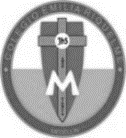 Asignatura: Edu. ArtísticaGrado:   11°Docente: Hermana EsperanzaDocente: Hermana EsperanzaMartes, 30 de junio del 2020   DIEGO VELÁZQUEZ 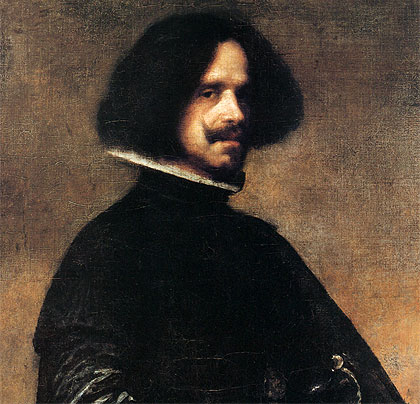 Diego Rodríguez de Silva y Velázquez (Sevilla, bautizado el 6 de junio de 15991​-Madrid, 6 de agosto de 1660), conocido como Diego Velázquez, fue un pintor barroco español considerado uno de los máximos exponentes de la pintura española y maestro de la pintura universal.ACTIVIDADConsulta 5 obras de Diego Velázquez, escribe sus nombres y da 1 ejemplo de estas.Nota: Recuerda enviarme la evidencia fotográfica a mi correo.Cualquier duda o inquietud referente al trabajo, escribirme inmediatamente a mi correo esvesilva@gmail.com  yo estaré atenta y responderé sus dudas como lo he realizado hasta este momento.Bendiciones. Hermana EsperanzaMartes, 30 de junio del 2020   DIEGO VELÁZQUEZ Diego Rodríguez de Silva y Velázquez (Sevilla, bautizado el 6 de junio de 15991​-Madrid, 6 de agosto de 1660), conocido como Diego Velázquez, fue un pintor barroco español considerado uno de los máximos exponentes de la pintura española y maestro de la pintura universal.ACTIVIDADConsulta 5 obras de Diego Velázquez, escribe sus nombres y da 1 ejemplo de estas.Nota: Recuerda enviarme la evidencia fotográfica a mi correo.Cualquier duda o inquietud referente al trabajo, escribirme inmediatamente a mi correo esvesilva@gmail.com  yo estaré atenta y responderé sus dudas como lo he realizado hasta este momento.Bendiciones. Hermana EsperanzaMartes, 30 de junio del 2020   DIEGO VELÁZQUEZ Diego Rodríguez de Silva y Velázquez (Sevilla, bautizado el 6 de junio de 15991​-Madrid, 6 de agosto de 1660), conocido como Diego Velázquez, fue un pintor barroco español considerado uno de los máximos exponentes de la pintura española y maestro de la pintura universal.ACTIVIDADConsulta 5 obras de Diego Velázquez, escribe sus nombres y da 1 ejemplo de estas.Nota: Recuerda enviarme la evidencia fotográfica a mi correo.Cualquier duda o inquietud referente al trabajo, escribirme inmediatamente a mi correo esvesilva@gmail.com  yo estaré atenta y responderé sus dudas como lo he realizado hasta este momento.Bendiciones. Hermana EsperanzaMartes, 30 de junio del 2020   DIEGO VELÁZQUEZ Diego Rodríguez de Silva y Velázquez (Sevilla, bautizado el 6 de junio de 15991​-Madrid, 6 de agosto de 1660), conocido como Diego Velázquez, fue un pintor barroco español considerado uno de los máximos exponentes de la pintura española y maestro de la pintura universal.ACTIVIDADConsulta 5 obras de Diego Velázquez, escribe sus nombres y da 1 ejemplo de estas.Nota: Recuerda enviarme la evidencia fotográfica a mi correo.Cualquier duda o inquietud referente al trabajo, escribirme inmediatamente a mi correo esvesilva@gmail.com  yo estaré atenta y responderé sus dudas como lo he realizado hasta este momento.Bendiciones. Hermana Esperanza